OSU-III-401-326/2015	                  	Lublin, 08 czerwca 2015 r.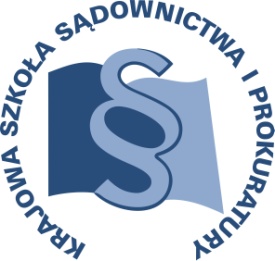 U6/D/15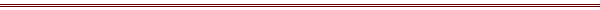 P R O G R A MSZKOLENIA DLA URZĘDNIKÓW PROKURATURY
Z OBSZARU APELACJI KRAKOWSKIEJTEMAT SZKOLENIA:„Szkolenie dla urzędników prokuratury dotyczące zmian w prawie karnym materialnym, procesowym i wykonawczym oraz w przepisach 
z zakresu biurowości”DATA I MIEJSCE:07 września 2015 r.		Prokuratura Apelacyjna w Krakowieul. Cystersów 1831-553 KrakówORGANIZATOR:Krajowa Szkoła Sądownictwa i ProkuraturyOśrodek Szkolenia Ustawicznego i Współpracy MiędzynarodowejKrakowskie Przedmieście 62, 20 - 076 Lublin  tel. 0 81 440 87 10						fax. 0 81 440 87 11OSOBY ODPOWIEDZIALNE ZE STRONY ORGANIZATORA:merytorycznie:prokurator Beata Klimczyk tel. 81 440 87 34 e-mail: b.klimczyk@kssip.gov.pl-organizacyjnie:sędzia Marek Manowiectel.  81 440 87 20e-mail: m.manowiec@kssip.gov.plgłówny specjalista dr Monika Sędłaktel.  81 440 87 22e-mail: m.sedlak@kssip.gov.plWYKŁADOWCY:Ewa Wąsikiewicz	Kierownik Sekretariatu Prokuratury GeneralnejKrzysztof Wójcik 	prokurator Prokuratury Apelacyjnej w Krakowie, 
del. do Prokuratury Generalnej, Zastępca Dyrektora Organizacji Pracy, Wizytacji i Systemów Informatycznych Prokuratury w Prokuraturze Generalnej, wykładowca KSSiPZajęcia prowadzone będą w formie wykładu z elementami seminariumPROGRAM SZCZEGÓŁOWYPoniedziałek                07 września  2015 r.9.00 – 11.15	Węzłowe zagadnienia związane z nowelizacjami;
Akta w sprawach karnychProwadzący – Krzysztof Wójcik11.15 – 11.30 	przerwa 
11.30 – 12.15 	Koncepcja sekretariatu i urządzeń ewidencyjnych 
w powszechnych jednostkach prokuraturyProwadzący – Krzysztof Wójcik12.15 – 13.00 	Współzależne regulacje dotyczące biurowości – instrukcjeProwadzący – Ewa Wąsikiewicz13.00 – 13.30    	przerwa 
13.30 – 15.45 	Czynności sekretariatu w kontekście zmian procedury karnej
Prowadzący – Ewa WąsikiewiczProgram szkolenia dostępny jest na Platformie Szkoleniowej KSSiP pod adresem:http://szkolenia.kssip.gov.pl/login/ oraz na stronie internetowej KSSiP pod adresem: www.kssip.gov.plZaświadczenie potwierdzające udział w szkoleniu generowane jest za pośrednictwem Platformy Szkoleniowej KSSiP. Warunkiem uzyskania zaświadczenia jest obecność na szkoleniu oraz uzupełnienie znajdującej się na Platformie Szkoleniowej anonimowej ankiety ewaluacyjnej (znajdującej się pod programem szkolenia) dostępnej w dniach 
od 08.09.2015 r. do 09.10.2015 r.Po uzupełnieniu ankiety zaświadczenie można pobrać i wydrukować z zakładki 
„moje zaświadczenia”.